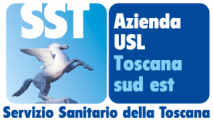 Azienda USL TSE Aggiornamento quotidiano dati CovidProvincia di Arezzo Report del giorno 6 marzo 2022 Intervallo di riferimento: dalle ore 24 del 4 marzo alle ore 24 del 5 marzo  2022Aggiornamento sul grado di utilizzo di posti letto di degenza ordinaria per pazienti ricoverati esclusivamente per sintomatologia Covid:Trend ultima settimana sul grado di utilizzo di posti letto di degenza per pazienti ricoverati esclusivamente per sintomatologia Covid:Aggiornamento sui ricoveri di degenza ordinaria per pazienti ricoverati non per sintomatologia covid ma per altre patologie e risultati positivi al momento del ricovero.Numero di persone guarite nel periodo di riferimento nelle rispettive provincieNumero di tamponi effettuati nel periodo di riferimento per cittadini residenti nelle rispettive provincieNumero di tamponi risultati positivi effettuati nel periodo di riferimento per cittadini residenti nelle rispettive provincieNumero di tamponi risultati positivi effettuati nel periodo di riferimento per cittadini residenti nelle rispettive provincie. Distribuzione per classi di età.Numero di tamponi risultati positivi effettuati nel periodo di riferimento per cittadini residenti nei Comuni dell’Area Vasta Sud Est. Distribuzione per Comune di residenza nella provincia di ArezzoNumero di persone prese in carico dalla ASL TSE per positività al COVID nelle rispettive provincie.Numero di persone classificate come “contatti stretti” nelle rispettive provincieTotale Posti letto occupatiNoteArezzo Pazienti ricoverati in Bolla Covid San Donato Arezzo21Dei pazienti ricoverati in bolla covid circa il 60 % non è vaccinato, circa il 40% è vaccinato con 1 dose o con 2 dosi da più di 120 giorni.TI Covid San Donato Arezzo4Dei pazienti ricoverati in T.I. covid  il 70% non è vaccinato ed il 30% è vaccinato con 1 dose o 2 dosi da più di 120 giorni e presentano gravi patologie pregresse Grosseto Bolla Covid Misericordia Grosseto19Dei pazienti ricoverati in bolla covid circa il 60 % non è vaccinato, circa il 40% è vaccinato con 1 dose o con 2 dosi da più di 120 giorni.TI Covid Misericordia Grosseto4Dei pazienti ricoverati in T.I. covid l' 70% non è vaccinato ed il 30% è vaccinato con 1 dose o 2 dosi da più di 120 giorni e presentano gravi patologie pregresse  .Provincia Lunedì28 febMartedì1 marMercoledì2 mar Giovedì3 marVenerdì4 marSabato5 mardomenica 6 mar Arezzo 18 25 2228 26 26 25Grosseto 27 25 23 19  23 22 23Totale ASL  45 50 45 47 49 48 48Lunedì28 feb Martedì1 marMercoledì2 mar Giovedì3 marVenerdì4 marSabato5 marDomenica6 marOspedale San Donato (AR)11101068810Ospedale La Gruccia (AR)2456777OspedaleMisericordia (GR)101199997Ospedale  Nottola (SI)1235443Ospedale Campostaggia (SI)1111111Ospedale Orbetello (Gr)6665444ProvinciaNumero di Persone GuariteArezzo331Siena234Grosseto187Totale752ProvinciaTamponi molecolariTamponi AntigeniciTotale TamponiArezzo54413361880Siena1779851162Grosseto5786861264Totale129930074306Asl TSE824Provincia di Arezzo304Provincia di Siena185Provincia di Grosseto248Extra USL87Provincia0-1819-3435-4950-6465-79Over 80Non disponibileArezzo84415548291532Grosseto783551422499Siena5519353723313ASL TSE21795141127762754Comune Tamponi positivi Anghiari7Arezzo62Bibbiena5Bucine8Capolona4Caprese Michelangelo1Castel Focognano4Castel San Niccolò4Castelfranco Piandiscò5Castiglion Fibocchi4Castiglion Fiorentino6Cavriglia19Chitignano2Chiusi Della Verna3Civitella In Val Di Chiana11Cortona19Foiano Della Chiana12Laterina Pergine Valdarno3Loro Ciuffenna9Marciano Della Chiana4Monte San Savino5Monterchi1Montevarchi25Ortignano Raggiolo1Pieve Santo Stefano1Poppi5Pratovecchio-Stia7San Giovanni Valdarno22Sansepolcro25Subbiano2Terranuova Bracciolini18ProvinciaNumero di Persone prese in caricoArezzo3273Siena3077Grosseto2172Totale8522ProvinciaNumero di Persone prese in caricoArezzo883Siena1181Grosseto304Totale2368Persone DeceduteOspedale San Donato Arezzo 0Persone DeceduteOspedale Misericordia  Grosseto1 donna di 61 anni (paziente vaccinata che presentava comorbità  e gravi patologie pregresse)Deceduto il 5 marzo 2022 